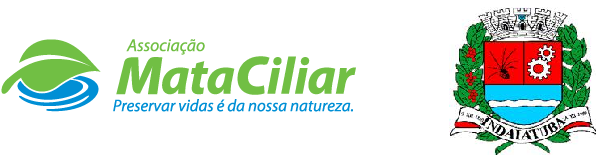 RELATÓRIO RECEBIMENTO DE ANIMAIS DE NOVEMBRO DE 2021Fauna Silvestre recebida pelo CRAS - AMC proveniente do Município de INDAIATUBA Data: ___/____/____				Assinatura:______________RGDATA DE ENTRADANOME POPULARNOME CIENTÍFICO3526601/11/2021OuriçoErinaceus sp.3529103/11/2021Frango d’aguaGallinula chloropus3529203/11/2021Coruja do matoMegascops choliba3529303/11/2021Sagui de tufos brancosCallithrix jacchus3532505/11/2021Coruja do matoMegascops choliba3532605/11/2021Coruja do matoMegascops choliba3532705/11/2021Coruja do matoMegascops choliba3532805/11/2021Coruja buraqueiraAthene cunicularia3539309/11/2021Cuíca graciosaGracilinanus agilis3539409/11/2021Pica pau do campoColaptes campestris3543111/11/2021QuiriquiriFalco sparverius3543211/11/2021Pica pauPicidae sp.3546613/11/2021Coruja do matoMegascops choliba3546713/11/2021Gambá de orelha brancaDidelphis albiventris3554919/11/2021CarcaráCaracara plancus3555019/11/2021Passeriforme não identificado-3555119/11/2021OuriçoErinaceus sp.TOTAL17 ANIMAIS17 ANIMAIS17 ANIMAIS